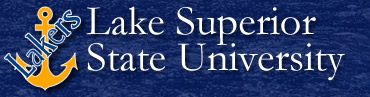 LSSU INDUSTRIAL ADVISORY BOARDFall 2011 MEETING AGENDAUniversity Center at GaylordGaylord, MichiganFRIDAY, November 4, 20118:30 – 9:00 am 	Informal Discussion  - All Welcome9:00 – 9:10 am	Meeting Call to Order– Nathan Callaghan9:10 – 9:20 am	Action Item Review/Minutes Approval – Steven Kars		Review Action Item/Approve minutes from May Meeting9:20 – 9:45 am	Chair’s Report – Nathan CallaghanSecretary  Responsibilities/ Spring nominationNew Candidate Review (2) Committee Report	9:45 – 10:30 am	Recruitment Subcommittee Report  - Chris Conklin		Update on  Fall IAB Participation, Curriculum NightRecruitment Growth Strategy ( The Card)10:30 – 10:45 am	BreakLake Superior State University Updates10:45- 11:30	School Updates – Dr. David Baumann11:30 – 12:00	PDC Update – David Leach	12:00 – 1:00 pm	Lunch 1:00pm – 1:30pm     Program UpdatesElectrical & Computer Engineering – Dr. David BaumannMechanical Engineering – Dr. Robert HildebrandEngineering Technology – Jim Devaprasad1:30pm – 2:00 pm	Senior Projects – Jim Devaprasad2010-2011 Project Results 2011-2012 Projects IAB projects 2:00 pm 	Closing Remarks/ Next Meeting LSSU Campus, April 27, 2012